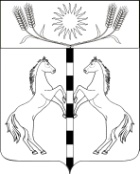 РЕШЕНИЕСОВЕТА КАНЕЛОВСКОГО  СЕЛЬСКОГО ПОСЕЛЕНИЯ СТАРОМИНСКОГО РАЙОНА ТРЕТЬЕГО СОЗЫВАот 22.12.2016                                                                                     № 23.10                                                                                        ст-ца КанеловскаяО внесении изменений в решение Совета Канеловского сельского поселения Староминского района от 30 июня 2016 года № 18.2 «О пенсии за выслугу лет лицам, замещавшим муниципальные должности и должности муниципальной службы муниципального образования Канеловское сельское поселение Староминского района»
            В соответствием  с Федеральным Законом от 23 мая  2016 года № 143-ФЗ «О внесении изменений в отдельные законодательные акты Российской Федерации в части увеличения пенсионного возраста отдельным категориям граждан», руководствуясь статьей 26 Устава Канеловского сельского поселения Староминского района, Совет Канеловского сельского поселения Староминского района      р е ш и л:1. Внести  в Приложение к решению Совета Канеловского сельского поселения Староминского района  от 30 июня 2016 года №18.2 «О пенсии за выслугу лет лицам, замещавшим муниципальные должности и должности муниципальной службы муниципального образования Канеловское сельское поселение Староминского района» следующие изменения:1.1.в разделе 1 после слов «муниципальные должности» дополнить словами «на постоянной (штатной) основе (глава муниципального образования, председатель Совета муниципального образования) (далее – лица, замещавшие муниципальные должности в соответствующем падеже)»;1.2. абзац первый и второй части 3 раздела 2 изложить в новой редакции:«3. Пенсия за выслугу лет устанавливается лицам, замещавшим должности муниципальной службы непосредственно перед увольнением с муниципальной службы не менее 12 полных календарных месяцев, при наличии стажа муниципальной службы, минимальная продолжительность которого для назначения за выслугу лет в соответствующем году определяется согласно приложению к настоящему решению (далее – приложение), за исключением случая, установленного пунктом 4 части 2 настоящего Положения.Пенсия за выслугу лет устанавливается также лицам, замещавшим должности муниципальной службы, уволенным с муниципальной службы до истечения 12 полных календарных месяцев по основаниям, предусмотренным пунктом 1 части 2 настоящего Положения, при наличии стажа муниципальной службы, продолжительность которого для назначения пенсии за выслугу лет в соответствующем году определяется согласно приложению.»;            1.3. в разделе 3:             В пункте «а» слова «не менее 15 лет» заменить словами «продолжительность которого для назначения пенсии за выслугу лет в соответствующем году определяется согласно приложению.».            2. Дополнить решение приложением.            3. За лицами, проходившими муниципальную службу, приобретшими право на пенсию за выслугу лет, устанавливаемую в соответствии с Положением о пенсии за выслугу лет, утвержденным решением Совета Канеловского сельского поселения Староминского района от 30 июня 2016 года №18.2, в связи с прохождением указанной службы, и уволенными со службы до 1 января 2017 года, лицами продолжающими замещать на 1 января 2017 года должности муниципальной службы и имеющими на 1 января 2017 года стаж муниципальной службы  для назначения пенсии за выслугу лет не менее 20 лет, лицами, продолжающими замещать на 1 января 2017 года должности муниципальной службы, имеющими на этот день не менее 15 лет указанного стажа и приобретшими до 1 января 2017 года право на страховую пенсию по старости (инвалидности) в соответствии с Федеральным законом от 28 декабря 2013 года №400-ФЗ «О страховых пенсиях», сохраняется право на пенсию за выслугу лет в соответствии с вышеуказанным Положением без учета изменений, внесенных настоящим решением.4. Контроль за выполнением настоящего решения возложить на комиссию по финансово-бюджетной и экономической политике Совета Канеловского сельского поселения Староминского района (Павлова Л.И.).5.  Решение вступает в силу со дня его официального опубликования (обнародования) и распространяется на правоотношения с 01 января 2017 года.Глава Канеловского сельского поселения Староминского района                                                                      Г.Н.КостенкоСтаж муниципальной службы для назначения пенсии за выслугу летГлава Канеловского сельского поселения Староминского района                                                                      Г.Н.КостенкоПРИЛОЖЕНИЕ                                                                     УТВЕРЖДЕНО                                                                решением Совета                                                      Канеловского сельского поселения Староминского районаот 22.12.2016 № 23.10Год назначения пенсии за выслугу летСтаж для назначения пенсии за выслугу лет в соответствующем году201715 лет 6 месяцев201816 лет201916 лет 6 месяцев202017 лет202117 лет 6 месяцев202218 лет202318 лет 6 месяцев202419 лет202519 лет 6 месяцев2026 и последующие годы20 лет